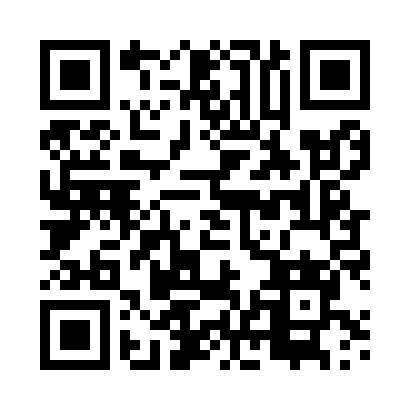 Prayer times for Rebusz, PolandWed 1 May 2024 - Fri 31 May 2024High Latitude Method: Angle Based RulePrayer Calculation Method: Muslim World LeagueAsar Calculation Method: HanafiPrayer times provided by https://www.salahtimes.comDateDayFajrSunriseDhuhrAsrMaghribIsha1Wed2:435:2412:556:048:2710:572Thu2:425:2212:556:058:2810:593Fri2:415:2012:546:068:3011:004Sat2:405:1812:546:078:3211:015Sun2:395:1612:546:088:3411:026Mon2:385:1412:546:098:3511:027Tue2:385:1212:546:108:3711:038Wed2:375:1012:546:118:3911:049Thu2:365:0912:546:128:4011:0410Fri2:355:0712:546:138:4211:0511Sat2:355:0512:546:148:4411:0612Sun2:345:0312:546:158:4511:0713Mon2:335:0212:546:168:4711:0714Tue2:335:0012:546:178:4911:0815Wed2:324:5812:546:188:5011:0916Thu2:314:5712:546:198:5211:0917Fri2:314:5512:546:208:5311:1018Sat2:304:5412:546:218:5511:1119Sun2:304:5212:546:218:5711:1120Mon2:294:5112:546:228:5811:1221Tue2:294:5012:546:239:0011:1322Wed2:284:4812:546:249:0111:1323Thu2:284:4712:546:259:0211:1424Fri2:274:4612:556:269:0411:1525Sat2:274:4512:556:279:0511:1526Sun2:264:4312:556:279:0711:1627Mon2:264:4212:556:289:0811:1728Tue2:264:4112:556:299:0911:1729Wed2:254:4012:556:309:1111:1830Thu2:254:3912:556:309:1211:1931Fri2:254:3812:556:319:1311:19